Kopprasch 60 Selected Studies, “Etude 18” measure 1-24 beat 2.  Suggested tempo: quarter note = 65-70.  NO REPEATS!!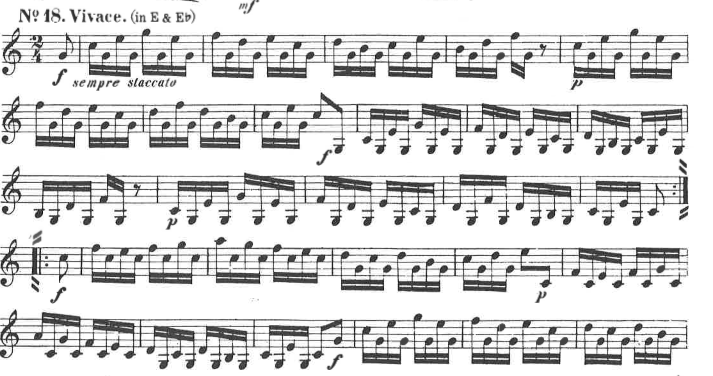 Shoemaker Legato Etudes for French Horn, “Etude 15” measure 1-24.  Suggested tempo: quarter note = 120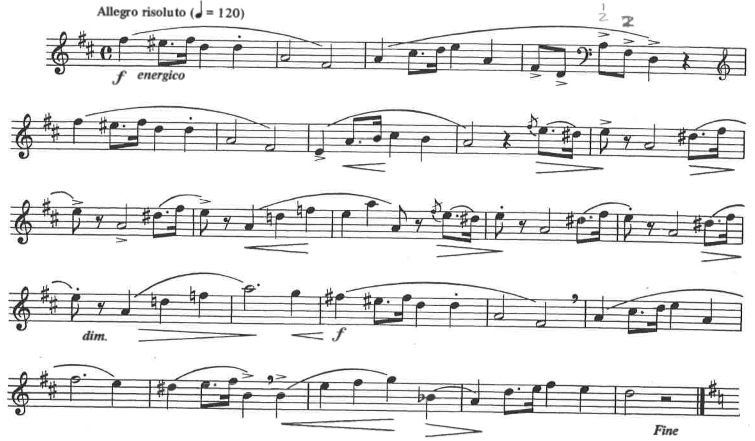 